1 ШАГ!! Запустить программу «Total Commander». Необходимо найти папку Consultant на дисках.В папке «Consultant» установить курсор на файл cons.exe (1)Прописать указанный файл в командной строке с ключом adm (через пробел и слеш /) (2). Нажать Enter.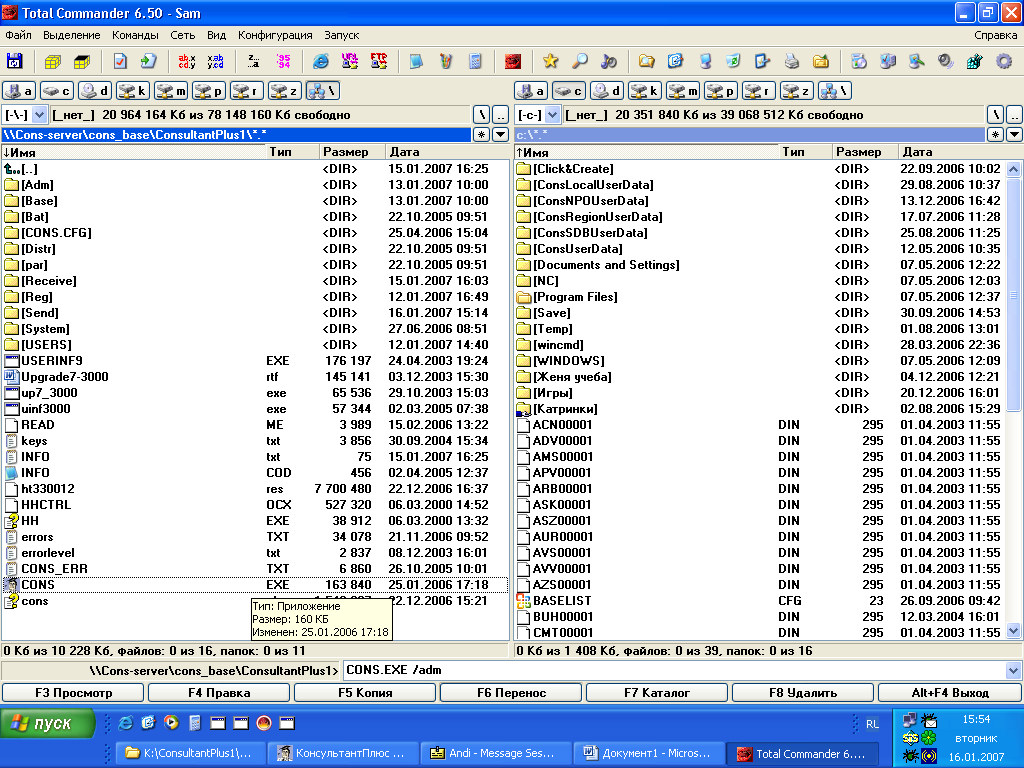 2 ШАГ!! Откроется КонсультантПлюс . Если программа спросит ОТКЛЮЧИТЬ ВСЕХ ПОЛЬЗОВАТЕЛЕЙ? – НАЖМИТЕ  «ДА». После в верхнем углу вызвать контекстное меню, затем нажать кнопку «Сервис» (2) в строке меню, в появившемся выпадающем окне выбрать команду «Операции с информационным банком».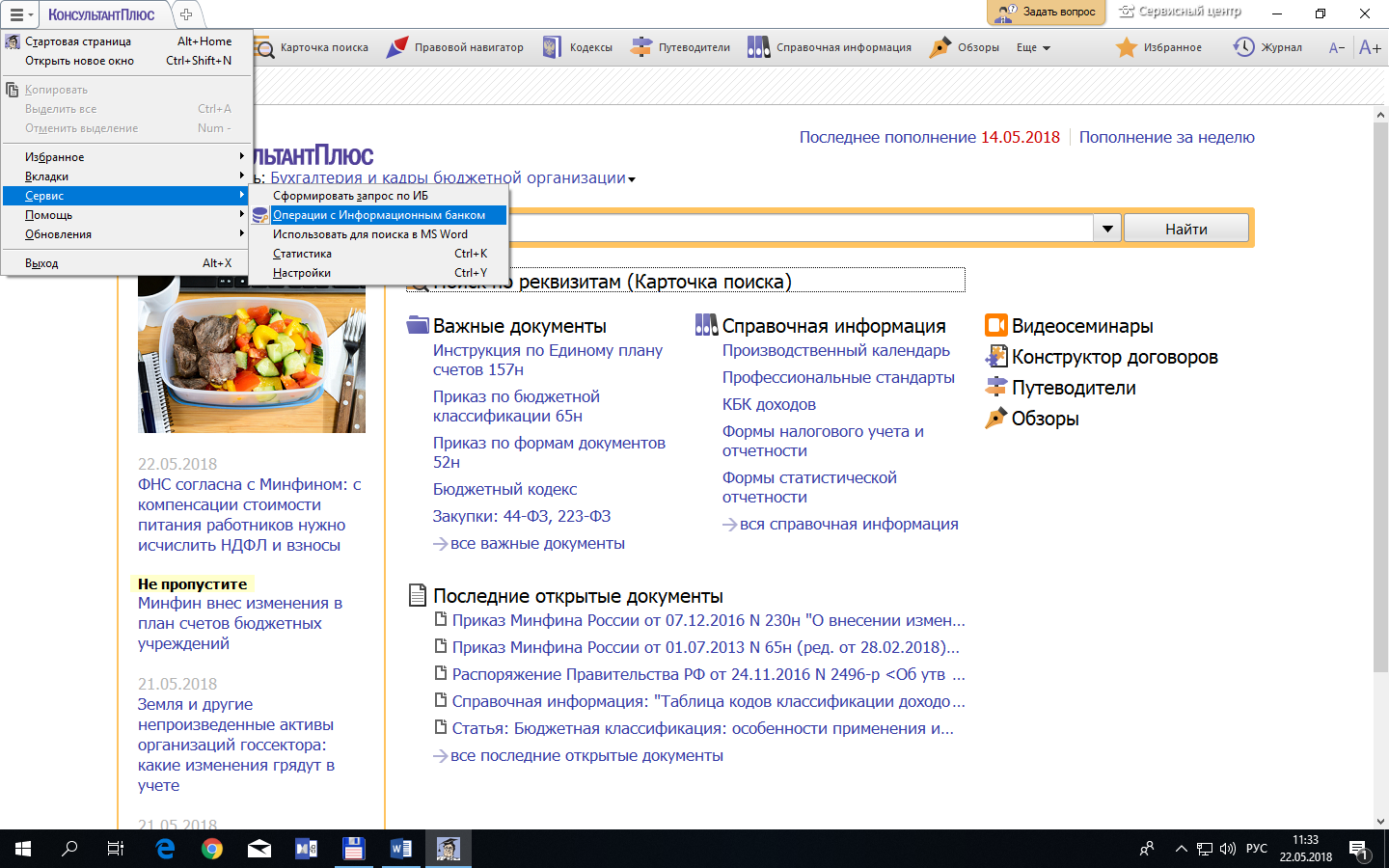 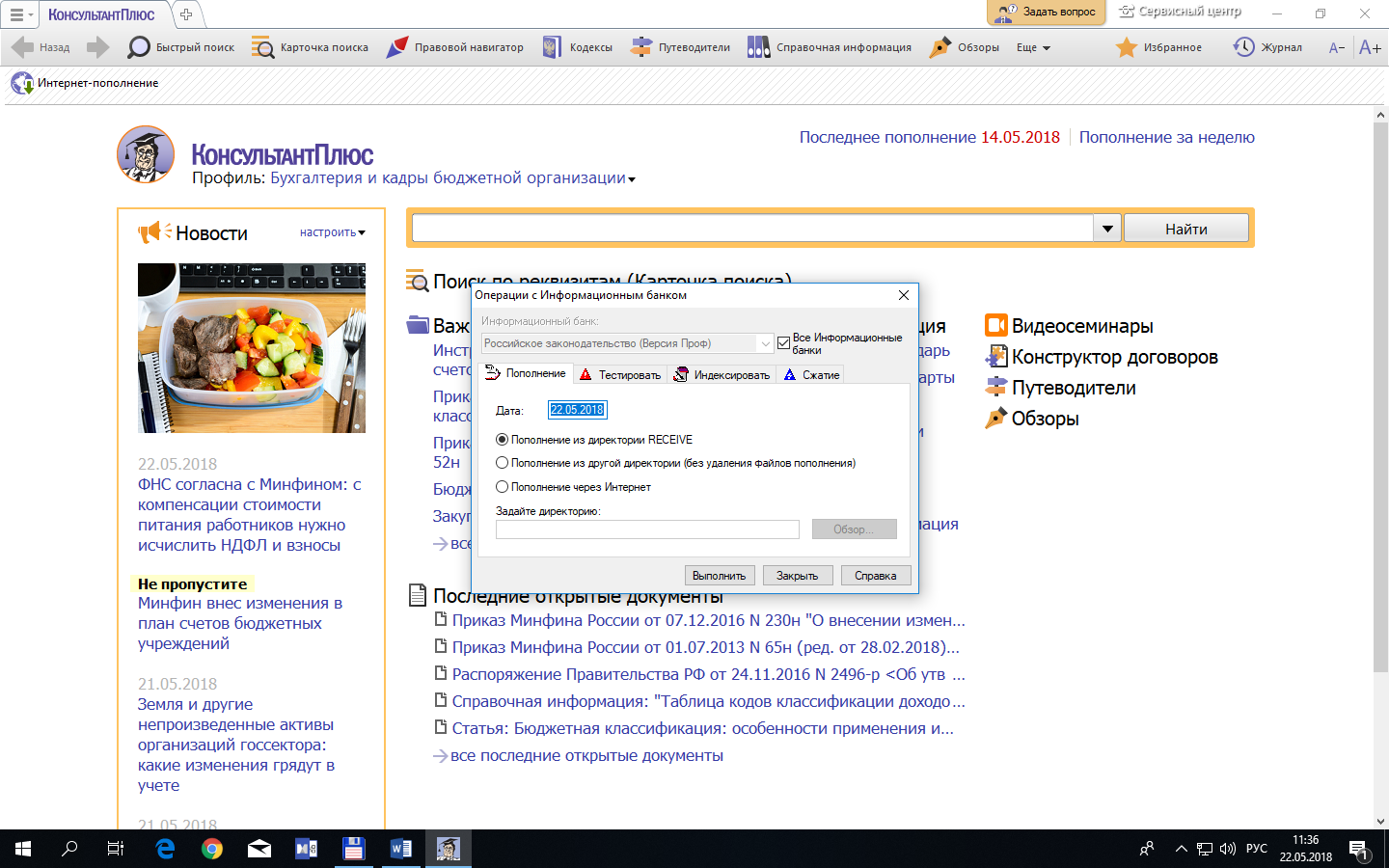 После запуска функции «Операции с Информационным банком» установить метку в строке «Пополнение из директории RECEIVE».Нажать кнопку «Выполнить».При возникновении затруднений в процессе пополнения Систем, звонить по телефонам:2-33-03 Денис.